Händleranfrage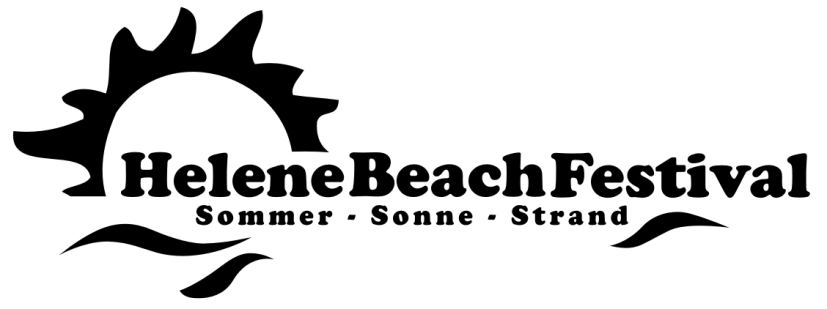 (zurückzusenden an catering@helene-beach-festival.de)*vom Veranstalter gestellte Geräte zur Abwicklung des bargeldlosen Bezahlsystems mit dem KundenFirmendaten / AnschriftFirmendaten / AnschriftFirmendaten / AnschriftFirmendaten / AnschriftFirmendaten / AnschriftFirmendaten / AnschriftFirmaStraße/Nr.PLZ/OrtKontaktdatenKontaktdatenKontaktdatenKontaktdatenKontaktdatenKontaktdatenAnsprechpartnerTelefonFaxMobiltelefonE-MailWeb-SiteSortiment / Produkte (bitte Bilder anfügen)Sortiment / Produkte (bitte Bilder anfügen)Sortiment / Produkte (bitte Bilder anfügen)Sortiment / Produkte (bitte Bilder anfügen)Sortiment / Produkte (bitte Bilder anfügen)Sortiment / Produkte (bitte Bilder anfügen)Daten und Anforderungen für Verkaufsstand (bitte Bilder anfügen)Daten und Anforderungen für Verkaufsstand (bitte Bilder anfügen)Daten und Anforderungen für Verkaufsstand (bitte Bilder anfügen)Daten und Anforderungen für Verkaufsstand (bitte Bilder anfügen)Daten und Anforderungen für Verkaufsstand (bitte Bilder anfügen)Daten und Anforderungen für Verkaufsstand (bitte Bilder anfügen)Länge (brutto)Länge (brutto)Breite (brutto)WasseranschlussWasseranschluss      nein      ja      nein      jaLesegeräte/Kassen*Strom SchukoStrom Schuko nein      ja nein      jaAnzahlKraftstrom 400 V / 16 AKraftstrom 400 V / 16 A nein      ja nein      jaAnzahlKraftstrom 400 V / 32 AKraftstrom 400 V / 32 A nein      ja nein      jaAnzahlKraftstrom 400 V / 63 AKraftstrom 400 V / 63 A nein      ja nein      jaAnzahlTransporter / LKW / Anhänger in Nähe des VerkaufsstandesTransporter / LKW / Anhänger in Nähe des VerkaufsstandesTransporter / LKW / Anhänger in Nähe des VerkaufsstandesTransporter / LKW / Anhänger in Nähe des VerkaufsstandesTransporter / LKW / Anhänger in Nähe des Verkaufsstandes nein      jaTypTypLänge (brutto)Länge (brutto)Breite (brutto)Strom SchukoStrom Schuko nein      ja nein      jaAnzahlKraftstrom 400 V / 16 AKraftstrom 400 V / 16 A nein      ja nein      jaAnzahlKraftstrom 400 V / 32 AKraftstrom 400 V / 32 A nein      ja nein      jaAnzahlSonstige AngabenSonstige AngabenSonstige AngabenSonstige AngabenSonstige AngabenSonstige AngabenAnzahl MitarbeiterAnzahl MitarbeiterAnzahl Fahrzeuge gesamtAnzahl Fahrzeuge gesamtmobile Unterkünftemobile Unterkünfte nein      ja nein      jaAnzahl1. Unterkunft Länge1. Unterkunft LängeBreite2. Unterkunft Länge2. Unterkunft LängeBreiteStrom SchukoStrom Schuko nein      ja nein      jaAnzahlKraftstrom 400 V / 16 AKraftstrom 400 V / 16 A nein      ja nein      jaAnzahlKraftstrom 400 V / 32 AKraftstrom 400 V / 32 A nein      ja nein      jaAnzahlKraftstrom 400 V / 63 AKraftstrom 400 V / 63 A nein      ja nein      jaAnzahl